Anmeldung für Unternehmen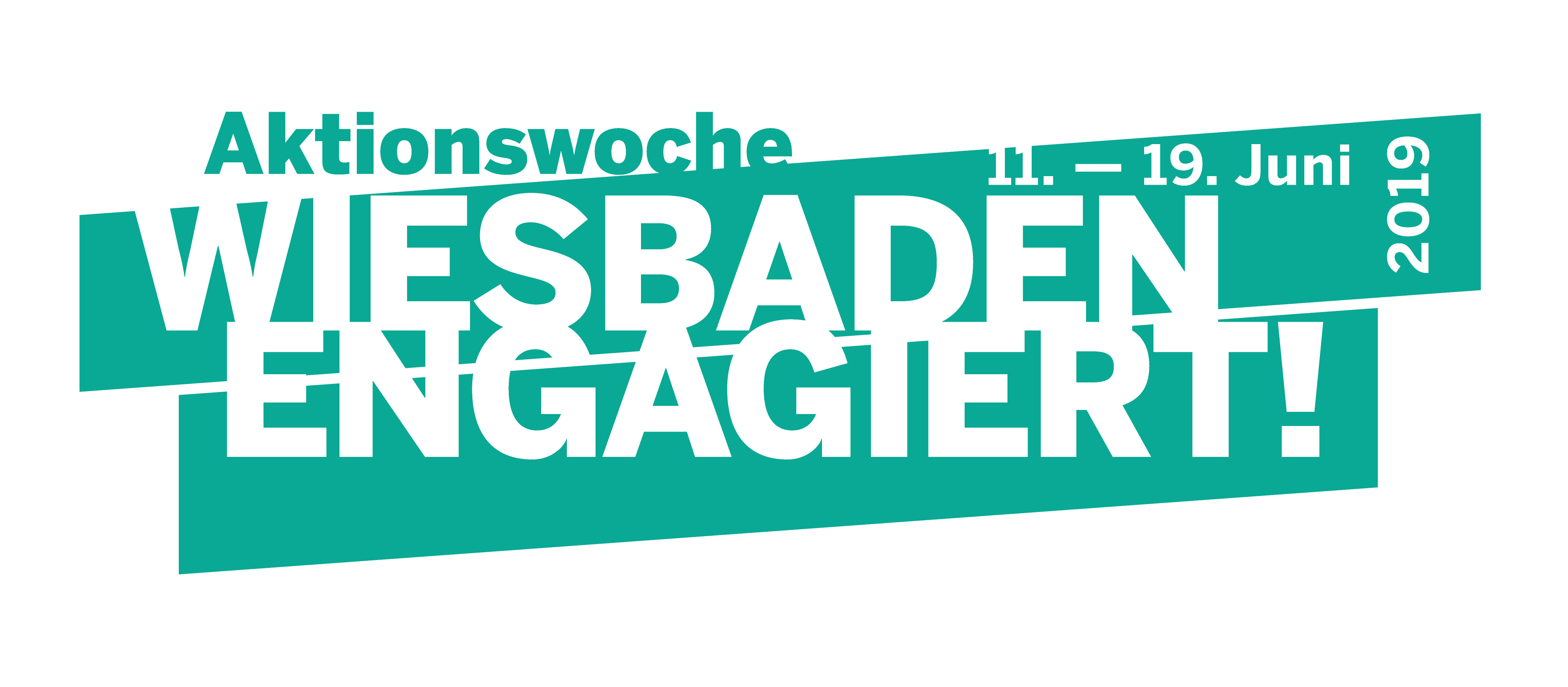 Wir haben Interesse an einem Engagement  im Rahmen der Aktionswoche „Wiesbaden Engagiert!“ 11.– 19.06.2019 und möchten an der Projektbörse am 02.04. bzw. Online-Börse ab 03.04. teilnehmen. und haben bereits einen gemeinnützigen Kooperationspartner gefunden.Unser Unternehmen − Name und KontaktdatenUnser Unternehmen − Name und KontaktdatenName des Unternehmens Ansprechpartner/-innenTelefon Festnetz/MobilE-Mail-Adresse(n)Adresse (Straße, PLZ + Ort)Internet-AdresseAnmeldung zur Projektbörse am 02.04.2019Christian-Bücher-Halle der ESWE Versorgung, Weidenbornstraße 1, Einlass: 17:15 Uhr, Beginn: 17:45 UhrAnmeldung zur Projektbörse am 02.04.2019Christian-Bücher-Halle der ESWE Versorgung, Weidenbornstraße 1, Einlass: 17:15 Uhr, Beginn: 17:45 UhrAnmeldung zur Projektbörse am 02.04.2019Christian-Bücher-Halle der ESWE Versorgung, Weidenbornstraße 1, Einlass: 17:15 Uhr, Beginn: 17:45 Uhr Wir nehmen an der Projektbörse mit Personen teil. Wir können/möchten nicht an der Live-Projektbörse teilnehmen 
und nutzen stattdessen die Online-Projektbörse ab dem 03.04.2019. Wir können/möchten nicht an der Live-Projektbörse teilnehmen 
und nutzen stattdessen die Online-Projektbörse ab dem 03.04.2019. Wir können/möchten nicht an der Live-Projektbörse teilnehmen 
und nutzen stattdessen die Online-Projektbörse ab dem 03.04.2019. Wir haben bereits ein Projekt mit einer Partnereinrichtung vereinbart (s.u.).  Wir haben bereits ein Projekt mit einer Partnereinrichtung vereinbart (s.u.).  Wir haben bereits ein Projekt mit einer Partnereinrichtung vereinbart (s.u.). Geschätzte Zahl teilnehmender Mitarbeiter*innen aus unserem UnternehmenGeschätzte Zahl teilnehmender Mitarbeiter*innen aus unserem UnternehmenGeschätzte Zahl teilnehmender Mitarbeiter*innen aus unserem Unternehmen Wir werden für den Aktionstag voraussichtlich ca.Mitarbeiter*innen freistellen. Die Teilnehmerzahl von Seiten unseres Unternehmens ist noch völlig unklar.  Die Teilnehmerzahl von Seiten unseres Unternehmens ist noch völlig unklar.  Die Teilnehmerzahl von Seiten unseres Unternehmens ist noch völlig unklar. Wir haben folgende eigene Projektidee / folgendes Unterstützungsangebot:Wir haben folgende eigene Projektidee / folgendes Unterstützungsangebot:Projekttitel/-beschreibung bzw. Unterstützungsangebot
      Projekttitel/-beschreibung bzw. Unterstützungsangebot
       Dafür suchen wir noch eine passende Partnereinrichtung. Dafür suchen wir noch eine passende Partnereinrichtung. Wir haben bereits einen gemeinnützigen Kooperationspartner:  Wir haben bereits einen gemeinnützigen Kooperationspartner: Name der OrganisationAnsprechpartner/-inTelefonnummerE-Mail-AdresseAnschriftAnmerkungenBitte senden Sie Ihre Anmeldung zur Börse bis spätestens 
01. April 2019 an die Fachstelle Unternehmenskooperation: 
Mail: wiesbaden-engagiert@wiesbaden.de 
Fax: 0611 31-3952 Fachstelle UnternehmenskooperationAmt für Soziale Arbeit 
510401 Abt. JugendarbeitKonradinerallee 11 | 65189 WiesbadenTel. 0611 31-5466 | Fax 0611 31-3952wiesbaden-engagiert@wiesbaden.deProjekte mit Kooperationspartner können bis 17.05.2019 zur Aktionswoche angemeldet werden.Projekte mit Kooperationspartner können bis 17.05.2019 zur Aktionswoche angemeldet werden.